Центральная площадь 1, г. Удачный, Мирнинский район,  Республика Саха (Якутия), 678188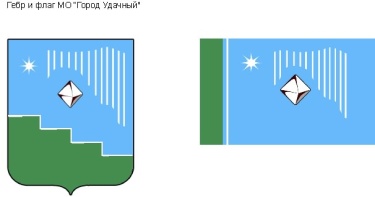 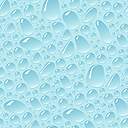 Факс: (41136) 5-03-70, тел. (41136) 5-25-70; E-mail: adm.udachny@mail.ru РАСПОРЯЖЕНИЕ«11» ноября 2021г.	№ 472-аО проведении конкурсного отборапо предоставлению субсидий на возмещениечасти затрат, понесенных субъектамималого и среднего предпринимательствана модернизацию (приобретение и (или) обновление)производственного оборудования, связанногос производством продукции, а также с оказанием бытовых услуг на территории МО «Город Удачный» в 2021 году 	В соответствии с реализацией муниципальной программы «Развитие малого и среднего предпринимательства в МО «Город Удачный» Мирнинского района Республики Саха (Якутия) на 2017-2021 годы», утвержденной постановлением от 14 октября 2016г. № 349,-          	1.   Утвердить конкурсную документацию на проведение конкурсного отбора по предоставлению субсидий на возмещение части затрат, понесенных субъектами малого и среднего предпринимательства на модернизацию (приобретение и (или) обновление) производственного оборудования, связанного с производством продукции, а также с оказанием бытовых услуг на территории МО «Город Удачный» в 2021 году согласно приложению к настоящему распоряжению.	2. Главному специалисту по кадрам и муниципальной службе (Барбарук А.И.):	2.1.  разместить  информационное сообщение о проведении конкурсного отбора по предоставлению субсидий на возмещение части затрат, понесенных субъектами малого и среднего предпринимательства на модернизацию (приобретение и (или) обновление) производственного оборудования, связанного с производством продукции, а также  с оказанием  бытовых услуг на территории МО «Город Удачный»  в 2021 году на официальном сайте администрации МО «Город Удачный» www. мо-город-удачный.рф. в срок до 15 ноября 2021г.; 	2.2. обеспечить прием конкурсных заявок на участие в конкурсном отборе по предоставление субсидий со дня официальной публикации информационного сообщения и до полного распределения денежных средств финансового года. 3. Ответственный за направление настоящего распоряжения для опубликования главный специалист по кадрам и муниципальной службе (Барбарук А.И.).	4. Настоящее распоряжение вступает в силу со дня его официального опубликования (обнародования).5. Контроль исполнения настоящего распоряжения возложить на заместителя главы администрации по экономике и финансам Дьяконову Т.В.И.о. главы города                                                                             О.Н. Балкарова